Publicado en Madrid/Cáceres el 04/10/2019 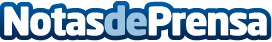 Worldline Iberia muestra en  "Extremadura Digital Day" su visión sobre Wearables y gestión de servicios con equipos distribuidosLa primera ponencia, a cargo de Santi Ristol, director del Mobile Competence Center de Worldline  mostrará cómo en los últimos años los wearables se han ido consolidando en la sociedad con aplicaciones muy innovadoras en diferentes ámbitos como industria, salud, defensa, fitness, ocio, moda, etcDatos de contacto:Maria de la Plaza620 059 329Nota de prensa publicada en: https://www.notasdeprensa.es/worldline-iberia-muestra-en-extremadura Categorias: Inteligencia Artificial y Robótica Hardware Extremadura Eventos E-Commerce Software Dispositivos móviles Fitness http://www.notasdeprensa.es